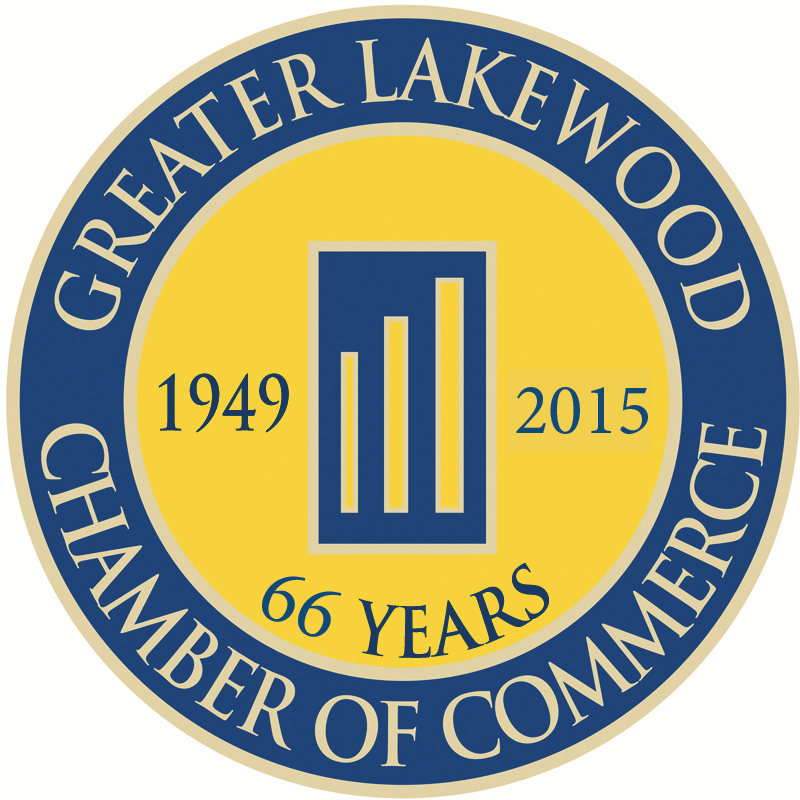 2015 Economic Forecast Luncheon Sponsorship OpportunitiesWeds. March 25, 2015      11:30 am – 1:30 pm      Sycamore Centre, Lakewood, CA$1500 	(Exclusive) Headline Sponsor ($3,200 Value)First line sponsor – ($1000 Value)Sponsor acknowledgement at www.lakewoodchamber.com  ($400 Value)Marketing Items (CD, Brochure, Flyer) in Luncheon Folder ($300 Value)Program Listing Recognition ($300 Value)Table Sign and Two tables of 8 during event ($1000 Value)“Welcome to Lakewood” mailer – insert for one month ($100 Value)Thank You Event Sponsors listed in the Lakewood Community News ($100 Value)$1000   (2) Major Contributors ($2,000 Value)      1     Sponsor acknowledgment at www.lakewoodchamber.com ($400 Value)Program listing recognition ($300 Value)Marketing Items (CD, Brochure, Flyer) in Luncheon Folder ($300 Value)Table Sign and One table of 8 during Event ($500 Value)Recognition in Lakewood Chamber website ($300 Value)“Welcome to Lakewood” mailer – insert for one month ($100 Value)Thank You Event Sponsors listed in the Lakewood Community News ($100 Value)$500 	Table Sponsor Plus ($900 Value)Marketing Items (CD, Brochure, or Flyer) in Luncheon Folder ($300 Value)Table Sign and One table of 8 during the Event ($500 Value)Thank You Event Sponsors listed in the Lakewood Community News ($100 Value)Individual Tickets$ 30  Member Individual$ 40 Non-Member Individual		Please complete the following information and fax to the Chamber (562) 531-9737				 or call the Chamber Office at  (562) 531-9733 COMPANY NAME: ______________________________________________________REPRESENTATIVE NAME: _______________________________________________ADDRESS: _____________________________________________________________CITY/STATE/ZIP: _______________________________________________________PHONE: (        ) ________________________ FAX: (        ) _______________________EMAIL ADDRESS: _______________________________________________________LEVEL OF SPONSORSHIP $_________________